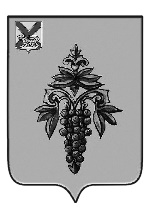 АДМИНИСТРАЦИЯЧУГУЕВСКОГО МУНИЦИПАЛЬНОГО ОКРУГАПРИМОРСКОГО КРАЯПОСТАНОВЛЕНИЕс. Чугуевка                                                   О внесении изменений в постановление администрации Чугуевского муниципального района от 22 октября 2019 года № 650-НПА «Об утверждении муниципальной программы «Комплексные меры по профилактике правонарушений на территории Чугуевского муниципального округа» на 2020 – 2024 годы»На основании Устава Чугуевского муниципального округа, руководствуясь Порядком принятия решений о разработке, формировании, реализации и проведения оценки эффективности реализации муниципальных программ в Чугуевском муниципальном округе, утвержденным постановлением администрации Чугуевского муниципального района от 02 сентября 2020 года № 658-НПА, администрация Чугуевского муниципального округаПОСТАНОВЛЯЕТ:Внести в постановление администрации Чугуевского муниципального района от 22 октября 2019 года № 650-НПА «Об утверждении муниципальной программы «Комплексные меры по профилактике правонарушений на территории Чугуевского муниципального округа» на 2020 – 2024 годы» следующие изменения:Раздел 2 Приложения № 2 муниципальной программы «Комплексные меры по профилактике правонарушений на территории Чугуевского муниципального округа» на 2020 – 2024 годы»» изложить в редакции приложения 1 к настоящему постановлению.Раздел 2 Приложения № 3 муниципальной программы «Комплексные меры по профилактике правонарушений на территории Чугуевского муниципального округа» на 2020 – 2024 годы»» изложить в редакции приложения 2 к настоящему постановлению.2. Контроль за исполнением данного постановления возложить на заместителя главы администрации Чугуевского муниципального округа Белогуб А.Н.3. Настоящее постановление подлежит официальному опубликованию и размещению на официальном сайте в сети Интернет.И.о. главы администрацииЧугуевского муниципального округа	                                                        Н.В. КузьменчукПриложение 1к постановлению администрации Чугуевского муниципального округа от_________2021 г. № ___________«Приложение № 2
к муниципальной программе Комплексные меры по профилактике правонарушений на территории Чугуевского муниципального округа» на 2020 – 2024 годыОБОБЩЕННАЯ ХАРАКТЕРИСТИКА РЕАЛИЗУЕМЫХ МЕРОПРИЯТИЙ муниципальной программы   «Комплексные меры по профилактике правонарушений на территории Чугуевского муниципального округа» на 2020-2024 годыОБОБЩЕННАЯ ХАРАКТЕРИСТИКА РЕАЛИЗУЕМЫХ МЕРОПРИЯТИЙ муниципальной программы   «Комплексные меры по профилактике правонарушений на территории Чугуевского муниципального округа» на 2020-2024 годыОБОБЩЕННАЯ ХАРАКТЕРИСТИКА РЕАЛИЗУЕМЫХ МЕРОПРИЯТИЙ муниципальной программы   «Комплексные меры по профилактике правонарушений на территории Чугуевского муниципального округа» на 2020-2024 годыОБОБЩЕННАЯ ХАРАКТЕРИСТИКА РЕАЛИЗУЕМЫХ МЕРОПРИЯТИЙ муниципальной программы   «Комплексные меры по профилактике правонарушений на территории Чугуевского муниципального округа» на 2020-2024 годыОБОБЩЕННАЯ ХАРАКТЕРИСТИКА РЕАЛИЗУЕМЫХ МЕРОПРИЯТИЙ муниципальной программы   «Комплексные меры по профилактике правонарушений на территории Чугуевского муниципального округа» на 2020-2024 годыОБОБЩЕННАЯ ХАРАКТЕРИСТИКА РЕАЛИЗУЕМЫХ МЕРОПРИЯТИЙ муниципальной программы   «Комплексные меры по профилактике правонарушений на территории Чугуевского муниципального округа» на 2020-2024 годыПриложение 2к постановлению администрации Чугуевского муниципального округа от_________2021 г. № ___________«Приложение №3к муниципальной программе «Комплексные меры по профилактике правонарушенийна территории Чугуевского муниципального округа»на 2020-2024 г.г.ИНФОРМАЦИЯ О РЕСУРСНОМ ОБЕСПЕЧЕНИИ  муниципальной программы «Комплексные меры по профилактике правонарушений на территории Чугуевского муниципального округа» на 2020-2024 годы«Приложение №3к муниципальной программе «Комплексные меры по профилактике правонарушенийна территории Чугуевского муниципального округа»на 2020-2024 г.г.ИНФОРМАЦИЯ О РЕСУРСНОМ ОБЕСПЕЧЕНИИ  муниципальной программы «Комплексные меры по профилактике правонарушений на территории Чугуевского муниципального округа» на 2020-2024 годы«Приложение №3к муниципальной программе «Комплексные меры по профилактике правонарушенийна территории Чугуевского муниципального округа»на 2020-2024 г.г.ИНФОРМАЦИЯ О РЕСУРСНОМ ОБЕСПЕЧЕНИИ  муниципальной программы «Комплексные меры по профилактике правонарушений на территории Чугуевского муниципального округа» на 2020-2024 годы«Приложение №3к муниципальной программе «Комплексные меры по профилактике правонарушенийна территории Чугуевского муниципального округа»на 2020-2024 г.г.ИНФОРМАЦИЯ О РЕСУРСНОМ ОБЕСПЕЧЕНИИ  муниципальной программы «Комплексные меры по профилактике правонарушений на территории Чугуевского муниципального округа» на 2020-2024 годы«Приложение №3к муниципальной программе «Комплексные меры по профилактике правонарушенийна территории Чугуевского муниципального округа»на 2020-2024 г.г.ИНФОРМАЦИЯ О РЕСУРСНОМ ОБЕСПЕЧЕНИИ  муниципальной программы «Комплексные меры по профилактике правонарушений на территории Чугуевского муниципального округа» на 2020-2024 годы«Приложение №3к муниципальной программе «Комплексные меры по профилактике правонарушенийна территории Чугуевского муниципального округа»на 2020-2024 г.г.ИНФОРМАЦИЯ О РЕСУРСНОМ ОБЕСПЕЧЕНИИ  муниципальной программы «Комплексные меры по профилактике правонарушений на территории Чугуевского муниципального округа» на 2020-2024 годы